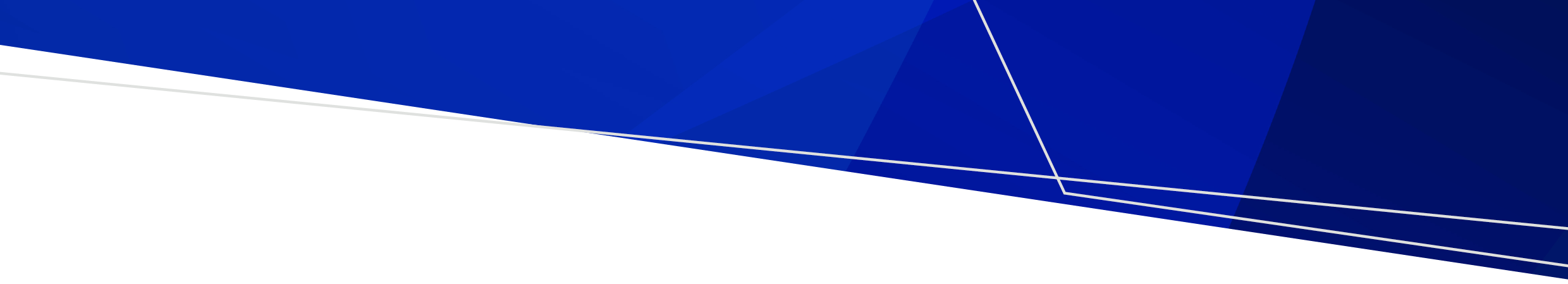 Where should I inject vaccines?• Accurately record site of administration, so vaccine brand can be quickly identified in the event of an AEFI.• When injecting more than one vaccine into the same limb, separate by 2.5cm apart.• Administer Bexsero in a separate limb from other vaccines due to injection site reactions.• At 12 and 18 months of age, separate limbs (each deltoid and anterolateral thigh) may be used.• Inject the least reactogenic vaccine into the anterolateral thigh.• Annual influenza vaccine is recommended from 6 months of age.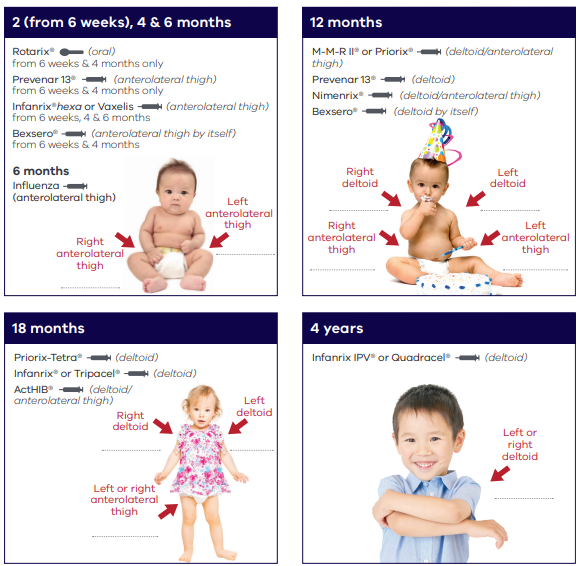 Refer to the current online edition of The Australian immunisation handbook for further details <immunisationhandbook.health.gov.au>To receive this document in another format email <immunisation@health.vic.gov.au> Authorised and published by the Victorian Government, 1 Treasury Place, Melbourne. © State of Victoria, Australia, Department of Health, July 2023. (2306469)